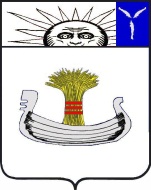 СоветНатальинского муниципального образованияБалаковского муниципального района Саратовской областиДвадцать восьмое заседание Совета Натальинского муниципального образования второго созываРЕШЕНИЕОт  28 января 2021 года № 183 Об утверждении прейскуранта цен на платные услуги муниципального бюджетного учреждения Натальинского муниципального образования «Натальинская служба благоустройства и водоснабжения»Руководствуясь Федеральным законом от 06.10.2003 г. № 131- ФЗ «Об общих принципах организации местного самоуправления в Российской Федерации», Положением «О порядке формирования и утверждения цен и тарифов на товары, работы и услуги муниципальных унитарных предприятий и учреждений Натальинского муниципального образования», утвержденным решением Совета Натальинского муниципального образования от 29.10.2014 г. № 168, в соответствии с Уставом Натальинского муниципального образования Балаковского муниципального района Саратовской области, учитывая рекомендации комиссии по утверждению цен и тарифов от 02.12.2015г., Совет Натальинского муниципального образованияРЕШИЛ:1. Утвердить прейскурант цен на платные услуги муниципального бюджетного учреждения Натальинского муниципального образования «Натальинская служба благоустройства и водоснабжения» согласно приложению.2. Признать утратившими силу решение Совета Натальинского муниципального образования № 33 от 04.12.2018 г. «Об утверждении прейскуранта цен на платные услуги муниципального бюджетного учреждения Натальинского муниципального образования «Натальинская служба благоустройства и водоснабжения»; решение Совета Натальинского муниципального образования № 46 от 21.12.2018 г. «О внесении изменений в Решение Совета Натальинского муниципального образования Балаковского муниципального района Саратовской области от 04.12.2018 г. № 33 «Об утверждении прейскуранта цен на платные услуги муниципального бюджетного учреждения Натальинского муниципального образования «Натальинская служба благоустройства и водоснабжения»; решение Совета Натальинского муниципального образования № 56 от 06.03.2019г. «О внесении изменений в Решение Совета Натальинского муниципального образования Балаковского муниципального района Саратовской области от 04.12.2018 г. № 33 «Об утверждении прейскуранта цен на платные услуги муниципального бюджетного учреждения Натальинского муниципального образования «Натальинская служба благоустройства и водоснабжения»; решение Совета Натальинского муниципального образования № 67 от 17.04.2019 г. «О внесении изменений в Решение Совета Натальинского муниципального образования Балаковского муниципального района Саратовской области от 04.12.2018 г. № 33 «Об утверждении прейскуранта цен на платные услуги муниципального бюджетного учреждения Натальинского муниципального образования «Натальинская служба благоустройства и водоснабжения»; решение Совета Натальинского муниципального образования № 78 от 29.05.2019 г. «О внесении изменений в Решение Совета Натальинского муниципального образования Балаковского муниципального района Саратовской области от 04.12.2018 г. № 33 «Об утверждении прейскуранта цен на платные услуги муниципального бюджетного учреждения Натальинского муниципального образования «Натальинская служба благоустройства и водоснабжения»; решение Совета Натальинского муниципального образования № 131 от 17.03.2020 г. «О внесении изменений в Решение Совета Натальинского муниципального образования Балаковского муниципального района Саратовской области от 04.12.2018 г. № 33 «Об утверждении прейскуранта цен на платные услуги муниципального бюджетного учреждения Натальинского муниципального образования «Натальинская служба благоустройства и водоснабжения»; решение Совета Натальинского муниципального образования № 133 от 24.04.2020 г. «О внесении изменений в Решение Совета Натальинского муниципального образования Балаковского муниципального района Саратовской области от 04.12.2018 г. № 33 «Об утверждении прейскуранта цен на платные услуги муниципального бюджетного учреждения Натальинского муниципального образования «Натальинская служба благоустройства и водоснабжения»; решение Совета Натальинского муниципального образования № 154 от 10.07.2020 г. «О внесении изменений в Решение Совета Натальинского муниципального образования Балаковского муниципального района Саратовской области от 04.12.2018 г. № 33 «Об утверждении прейскуранта цен на платные услуги муниципального бюджетного учреждения Натальинского муниципального образования «Натальинская служба благоустройства и водоснабжения»; решение Совета Натальинского муниципального образования № 162 от 30.09.2020 г. «О внесении изменений в Решение Совета Натальинского муниципального образования Балаковского муниципального района Саратовской области от 04.12.2018 г. № 33 «Об утверждении прейскуранта цен на платные услуги муниципального бюджетного учреждения Натальинского муниципального образования «Натальинская служба благоустройства и водоснабжения»; решение Совета Натальинского муниципального образования № 168 от 01.12.2020 г. «О внесении изменений в Решение Совета Натальинского муниципального образования Балаковского муниципального района Саратовской области от 04.12.2018 г. № 33 «Об утверждении прейскуранта цен на платные услуги муниципального бюджетного учреждения Натальинского муниципального образования «Натальинская служба благоустройства и водоснабжения».3.  Настоящее решение и вступает в силу со дня обнародования.Глава Натальинского муниципального образования					      А.В. АникеевПриложение к решению Совета Натальиснкого муниципальногообразования от  28.01.2021 г. № 183Прейскурант цен на платные услуги муниципального бюджетного учреждения Натальинского муниципального образования «Натальинская служба благоустройства и водоснабжения»Прейскурант цен на платные услуги МБУ НМО "НСБиВ"Прейскурант цен на платные услуги МБУ НМО "НСБиВ"Прейскурант цен на платные услуги МБУ НМО "НСБиВ"Прейскурант цен на платные услуги МБУ НМО "НСБиВ"Прейскурант цен на платные услуги МБУ НМО "НСБиВ"Прейскурант цен на платные услуги МБУ НМО "НСБиВ"Прейскурант цен на платные услуги МБУ НМО "НСБиВ"Прейскурант цен на платные услуги МБУ НМО "НСБиВ"Прейскурант цен на платные услуги МБУ НМО "НСБиВ"№ п/пНаименование услугиНаименование услугиНаименование услугиНаименование услугиНаименование услугиЕд. изм.Стоимость *** (руб.)Стоимость *** (руб.)1Вызов слесаря *Вызов слесаря *Вызов слесаря *Вызов слесаря *Вызов слесаря *вызов180,00180,002Замена прибора учета воды (счетчика) без стоимости *Замена прибора учета воды (счетчика) без стоимости *Замена прибора учета воды (счетчика) без стоимости *Замена прибора учета воды (счетчика) без стоимости *Замена прибора учета воды (счетчика) без стоимости *шт.300,00300,003Замена прибора учета воды (счетчика) со стоимостью прибора учета *Замена прибора учета воды (счетчика) со стоимостью прибора учета *Замена прибора учета воды (счетчика) со стоимостью прибора учета *Замена прибора учета воды (счетчика) со стоимостью прибора учета *Замена прибора учета воды (счетчика) со стоимостью прибора учета *шт.1200,001200,004Чистка, промывка счетчика *Чистка, промывка счетчика *Чистка, промывка счетчика *Чистка, промывка счетчика *Чистка, промывка счетчика *шт.270,00270,005Чистка водопровода до счетчика *Чистка водопровода до счетчика *Чистка водопровода до счетчика *Чистка водопровода до счетчика *Чистка водопровода до счетчика *шт.270,00270,006Чистка выходного трубопровода после счетчика (стоимость зависит от диаметра водопровода) *Чистка выходного трубопровода после счетчика (стоимость зависит от диаметра водопровода) *Чистка выходного трубопровода после счетчика (стоимость зависит от диаметра водопровода) *Чистка выходного трубопровода после счетчика (стоимость зависит от диаметра водопровода) *Чистка выходного трубопровода после счетчика (стоимость зависит от диаметра водопровода) *шт.от 270,00 до 390,00от 270,00 до 390,007Установка нового прибора учета воды с комплектом накидных гаек (без стоимости прибора учета и материалов) *Установка нового прибора учета воды с комплектом накидных гаек (без стоимости прибора учета и материалов) *Установка нового прибора учета воды с комплектом накидных гаек (без стоимости прибора учета и материалов) *Установка нового прибора учета воды с комплектом накидных гаек (без стоимости прибора учета и материалов) *Установка нового прибора учета воды с комплектом накидных гаек (без стоимости прибора учета и материалов) *шт.600,00600,008Повторное опломбирование счетчика при срыве пломбы по вине потребителя *Повторное опломбирование счетчика при срыве пломбы по вине потребителя *Повторное опломбирование счетчика при срыве пломбы по вине потребителя *Повторное опломбирование счетчика при срыве пломбы по вине потребителя *Повторное опломбирование счетчика при срыве пломбы по вине потребителя *шт.270,00270,009Установка нового прибора учета воды с комплектом накидных гаек (без стоимости прибора учета и материалов) **Установка нового прибора учета воды с комплектом накидных гаек (без стоимости прибора учета и материалов) **Установка нового прибора учета воды с комплектом накидных гаек (без стоимости прибора учета и материалов) **Установка нового прибора учета воды с комплектом накидных гаек (без стоимости прибора учета и материалов) **Установка нового прибора учета воды с комплектом накидных гаек (без стоимости прибора учета и материалов) **шт.240,00240,0010Повторное опломбирование счетчика при срыве пломбы по вине потребителя **Повторное опломбирование счетчика при срыве пломбы по вине потребителя **Повторное опломбирование счетчика при срыве пломбы по вине потребителя **Повторное опломбирование счетчика при срыве пломбы по вине потребителя **Повторное опломбирование счетчика при срыве пломбы по вине потребителя **шт.144,00144,0011Вывоз ЖБОВывоз ЖБОВывоз ЖБОВывоз ЖБОВывоз ЖБОмаш.550,00550,0012Покос травы (механизированным способом)Покос травы (механизированным способом)Покос травы (механизированным способом)Покос травы (механизированным способом)Покос травы (механизированным способом)сот.от 300,00 до 840,00от 300,00 до 840,0013Выезд представителя на место с целью согласования коммуникаций, охранных зон на территории земельного участкаВыезд представителя на место с целью согласования коммуникаций, охранных зон на территории земельного участкаВыезд представителя на место с целью согласования коммуникаций, охранных зон на территории земельного участкаВыезд представителя на место с целью согласования коммуникаций, охранных зон на территории земельного участкаВыезд представителя на место с целью согласования коммуникаций, охранных зон на территории земельного участкашт.360,00360,0014Копка могилы (экскаватором)Копка могилы (экскаватором)Копка могилы (экскаватором)Копка могилы (экскаватором)Копка могилы (экскаватором)шт.6000,006000,0015Закапывание могилы (летний период)Закапывание могилы (летний период)Закапывание могилы (летний период)Закапывание могилы (летний период)Закапывание могилы (летний период)шт.720,00720,0016Закапывание могилы (зимний период)Закапывание могилы (зимний период)Закапывание могилы (зимний период)Закапывание могилы (зимний период)Закапывание могилы (зимний период)шт.960,00960,0017Врезка в полиэтиленовый трубопровод (с применением седелки) *Врезка в полиэтиленовый трубопровод (с применением седелки) *Врезка в полиэтиленовый трубопровод (с применением седелки) *Врезка в полиэтиленовый трубопровод (с применением седелки) *Врезка в полиэтиленовый трубопровод (с применением седелки) *шт.1200,001200,0018Врезка в стальной трубопровод *Врезка в стальной трубопровод *Врезка в стальной трубопровод *Врезка в стальной трубопровод *Врезка в стальной трубопровод *шт.1800,001800,0019Введение ограничения и восстановление холодного водоснабжение абонентаВведение ограничения и восстановление холодного водоснабжение абонентаВведение ограничения и восстановление холодного водоснабжение абонентаВведение ограничения и восстановление холодного водоснабжение абонентаВведение ограничения и восстановление холодного водоснабжение абонентаусл.ед780,00780,0020Предоставление воды, расходуемой на полив сельскохозяйственных культур на приусадебных и земельных участках, для потребителейПредоставление воды, расходуемой на полив сельскохозяйственных культур на приусадебных и земельных участках, для потребителейПредоставление воды, расходуемой на полив сельскохозяйственных культур на приусадебных и земельных участках, для потребителейПредоставление воды, расходуемой на полив сельскохозяйственных культур на приусадебных и земельных участках, для потребителейПредоставление воды, расходуемой на полив сельскохозяйственных культур на приусадебных и земельных участках, для потребителей100 м.кв.180,00180,00* - - работы с повышенной опасностью, производятся в колодце в соответствии с требованиями Приказа Минтруда России от 29.10.2020 № 758н «Об утверждении Правил по охране труда в жилищно-коммунальном хозяйстве», учитывающего наличие воздействия вредных производственных факторов* - - работы с повышенной опасностью, производятся в колодце в соответствии с требованиями Приказа Минтруда России от 29.10.2020 № 758н «Об утверждении Правил по охране труда в жилищно-коммунальном хозяйстве», учитывающего наличие воздействия вредных производственных факторов* - - работы с повышенной опасностью, производятся в колодце в соответствии с требованиями Приказа Минтруда России от 29.10.2020 № 758н «Об утверждении Правил по охране труда в жилищно-коммунальном хозяйстве», учитывающего наличие воздействия вредных производственных факторов* - - работы с повышенной опасностью, производятся в колодце в соответствии с требованиями Приказа Минтруда России от 29.10.2020 № 758н «Об утверждении Правил по охране труда в жилищно-коммунальном хозяйстве», учитывающего наличие воздействия вредных производственных факторов* - - работы с повышенной опасностью, производятся в колодце в соответствии с требованиями Приказа Минтруда России от 29.10.2020 № 758н «Об утверждении Правил по охране труда в жилищно-коммунальном хозяйстве», учитывающего наличие воздействия вредных производственных факторов* - - работы с повышенной опасностью, производятся в колодце в соответствии с требованиями Приказа Минтруда России от 29.10.2020 № 758н «Об утверждении Правил по охране труда в жилищно-коммунальном хозяйстве», учитывающего наличие воздействия вредных производственных факторов* - - работы с повышенной опасностью, производятся в колодце в соответствии с требованиями Приказа Минтруда России от 29.10.2020 № 758н «Об утверждении Правил по охране труда в жилищно-коммунальном хозяйстве», учитывающего наличие воздействия вредных производственных факторов* - - работы с повышенной опасностью, производятся в колодце в соответствии с требованиями Приказа Минтруда России от 29.10.2020 № 758н «Об утверждении Правил по охране труда в жилищно-коммунальном хозяйстве», учитывающего наличие воздействия вредных производственных факторов* - - работы с повышенной опасностью, производятся в колодце в соответствии с требованиями Приказа Минтруда России от 29.10.2020 № 758н «Об утверждении Правил по охране труда в жилищно-коммунальном хозяйстве», учитывающего наличие воздействия вредных производственных факторов** - производство работ в квартире** - производство работ в квартире** - производство работ в квартире** - производство работ в квартире** - производство работ в квартире** - производство работ в квартире** - производство работ в квартире** - производство работ в квартире** - производство работ в квартире*** - стоимость работ рассчитывается, исходя из ФОТ работников, социальных налогов, стоимости применяемых машин и механизмов, оборудования, расходных материалов, показателей накладных расходов предприятия и среднего уровня показателя рентабельности*** - стоимость работ рассчитывается, исходя из ФОТ работников, социальных налогов, стоимости применяемых машин и механизмов, оборудования, расходных материалов, показателей накладных расходов предприятия и среднего уровня показателя рентабельности*** - стоимость работ рассчитывается, исходя из ФОТ работников, социальных налогов, стоимости применяемых машин и механизмов, оборудования, расходных материалов, показателей накладных расходов предприятия и среднего уровня показателя рентабельности*** - стоимость работ рассчитывается, исходя из ФОТ работников, социальных налогов, стоимости применяемых машин и механизмов, оборудования, расходных материалов, показателей накладных расходов предприятия и среднего уровня показателя рентабельности*** - стоимость работ рассчитывается, исходя из ФОТ работников, социальных налогов, стоимости применяемых машин и механизмов, оборудования, расходных материалов, показателей накладных расходов предприятия и среднего уровня показателя рентабельности*** - стоимость работ рассчитывается, исходя из ФОТ работников, социальных налогов, стоимости применяемых машин и механизмов, оборудования, расходных материалов, показателей накладных расходов предприятия и среднего уровня показателя рентабельности*** - стоимость работ рассчитывается, исходя из ФОТ работников, социальных налогов, стоимости применяемых машин и механизмов, оборудования, расходных материалов, показателей накладных расходов предприятия и среднего уровня показателя рентабельности*** - стоимость работ рассчитывается, исходя из ФОТ работников, социальных налогов, стоимости применяемых машин и механизмов, оборудования, расходных материалов, показателей накладных расходов предприятия и среднего уровня показателя рентабельности*** - стоимость работ рассчитывается, исходя из ФОТ работников, социальных налогов, стоимости применяемых машин и механизмов, оборудования, расходных материалов, показателей накладных расходов предприятия и среднего уровня показателя рентабельностиПрейскурант стоимости 1 маш-часа техники,Прейскурант стоимости 1 маш-часа техники,Прейскурант стоимости 1 маш-часа техники,Прейскурант стоимости 1 маш-часа техники,Прейскурант стоимости 1 маш-часа техники,Прейскурант стоимости 1 маш-часа техники,Прейскурант стоимости 1 маш-часа техники,Прейскурант стоимости 1 маш-часа техники,предоставляемой муниципальным бюджетным учреждением Натальинского муниципального образования «Натальинская служба благоустройства и водоснабжения»предоставляемой муниципальным бюджетным учреждением Натальинского муниципального образования «Натальинская служба благоустройства и водоснабжения»предоставляемой муниципальным бюджетным учреждением Натальинского муниципального образования «Натальинская служба благоустройства и водоснабжения»предоставляемой муниципальным бюджетным учреждением Натальинского муниципального образования «Натальинская служба благоустройства и водоснабжения»предоставляемой муниципальным бюджетным учреждением Натальинского муниципального образования «Натальинская служба благоустройства и водоснабжения»предоставляемой муниципальным бюджетным учреждением Натальинского муниципального образования «Натальинская служба благоустройства и водоснабжения»предоставляемой муниципальным бюджетным учреждением Натальинского муниципального образования «Натальинская служба благоустройства и водоснабжения»предоставляемой муниципальным бюджетным учреждением Натальинского муниципального образования «Натальинская служба благоустройства и водоснабжения»№ п/пНаименование техникиНаименование техникиНаименование техникиНаименование техникиЕд. изм.Стоимость   (лето), руб.Стоимость (зима), руб.1Трактор "Беларус 82.1" (транспортный режим)Трактор "Беларус 82.1" (транспортный режим)Трактор "Беларус 82.1" (транспортный режим)Трактор "Беларус 82.1" (транспортный режим)маш-час1032,001068,002Трактор "Беларус 82.1" с  веткоизмельчителем BX62i Трактор "Беларус 82.1" с  веткоизмельчителем BX62i Трактор "Беларус 82.1" с  веткоизмельчителем BX62i Трактор "Беларус 82.1" с  веткоизмельчителем BX62i маш-час1475,001513,003Трактор "Беларус 82.1" с  косилкой ротационной навесной КРН-2, с  коммунальным гидроповоротным отваломТрактор "Беларус 82.1" с  косилкой ротационной навесной КРН-2, с  коммунальным гидроповоротным отваломТрактор "Беларус 82.1" с  косилкой ротационной навесной КРН-2, с  коммунальным гидроповоротным отваломТрактор "Беларус 82.1" с  косилкой ротационной навесной КРН-2, с  коммунальным гидроповоротным отваломмаш-час1080,001152,004Погрузчик-экскаватор LIU GONG CLG777АПогрузчик-экскаватор LIU GONG CLG777АПогрузчик-экскаватор LIU GONG CLG777АПогрузчик-экскаватор LIU GONG CLG777Амаш-час1985,002075,005Трактор "Беларус-1221.2" с  косилкой ротационной навесной КРН-2, с коммунальным гидроповоротным отваломТрактор "Беларус-1221.2" с  косилкой ротационной навесной КРН-2, с коммунальным гидроповоротным отваломТрактор "Беларус-1221.2" с  косилкой ротационной навесной КРН-2, с коммунальным гидроповоротным отваломТрактор "Беларус-1221.2" с  косилкой ротационной навесной КРН-2, с коммунальным гидроповоротным отваломмаш-час1570,001680,006Вакуумная машина КО-520 ЗиЛ431410 (бойлер)Вакуумная машина КО-520 ЗиЛ431410 (бойлер)Вакуумная машина КО-520 ЗиЛ431410 (бойлер)Вакуумная машина КО-520 ЗиЛ431410 (бойлер)маш-час1150,001185,00Прейскурант цен на электромонтажные работы муниципального бюджетного учреждения Натальинского муниципального образования «Натальинская служба благоустройства и водоснабжения»Прейскурант цен на электромонтажные работы муниципального бюджетного учреждения Натальинского муниципального образования «Натальинская служба благоустройства и водоснабжения»Прейскурант цен на электромонтажные работы муниципального бюджетного учреждения Натальинского муниципального образования «Натальинская служба благоустройства и водоснабжения»Прейскурант цен на электромонтажные работы муниципального бюджетного учреждения Натальинского муниципального образования «Натальинская служба благоустройства и водоснабжения»Прейскурант цен на электромонтажные работы муниципального бюджетного учреждения Натальинского муниципального образования «Натальинская служба благоустройства и водоснабжения»Прейскурант цен на электромонтажные работы муниципального бюджетного учреждения Натальинского муниципального образования «Натальинская служба благоустройства и водоснабжения»Прейскурант цен на электромонтажные работы муниципального бюджетного учреждения Натальинского муниципального образования «Натальинская служба благоустройства и водоснабжения»Прейскурант цен на электромонтажные работы муниципального бюджетного учреждения Натальинского муниципального образования «Натальинская служба благоустройства и водоснабжения»№ п/пНаименование услугиНаименование услугиНаименование услугиНаименование услугиНаименование услугиЕд. изм.Стоимость (руб.)1Вызов электрикаВызов электрикаВызов электрикаВызов электрикаВызов электрикавызов300,00Прокладка кабеля и проводовПрокладка кабеля и проводовПрокладка кабеля и проводовПрокладка кабеля и проводовПрокладка кабеля и проводов2Прокладка кабеля 3-жильного 1,5-10 мм2Прокладка кабеля 3-жильного 1,5-10 мм2Прокладка кабеля 3-жильного 1,5-10 мм2Прокладка кабеля 3-жильного 1,5-10 мм2Прокладка кабеля 3-жильного 1,5-10 мм2м.п.35,003Прокладка бронированного кабеляПрокладка бронированного кабеляПрокладка бронированного кабеляПрокладка бронированного кабеляПрокладка бронированного кабелям.п.890,004Прокладка открытой электропроводки Прокладка открытой электропроводки Прокладка открытой электропроводки Прокладка открытой электропроводки Прокладка открытой электропроводки м.п.90,00Монтаж труб для электропроводки и кабель-каналовМонтаж труб для электропроводки и кабель-каналовМонтаж труб для электропроводки и кабель-каналовМонтаж труб для электропроводки и кабель-каналовМонтаж труб для электропроводки и кабель-каналов5Монтаж трубы гофрированной диаметром до 20 ммМонтаж трубы гофрированной диаметром до 20 ммМонтаж трубы гофрированной диаметром до 20 ммМонтаж трубы гофрированной диаметром до 20 ммМонтаж трубы гофрированной диаметром до 20 ммм.п.30,006Монтаж трубы ПВХ/ПНД диаметром до 20 ммМонтаж трубы ПВХ/ПНД диаметром до 20 ммМонтаж трубы ПВХ/ПНД диаметром до 20 ммМонтаж трубы ПВХ/ПНД диаметром до 20 ммМонтаж трубы ПВХ/ПНД диаметром до 20 ммм.п.30,007Монтаж металлорукава диаметром 20,32 ммМонтаж металлорукава диаметром 20,32 ммМонтаж металлорукава диаметром 20,32 ммМонтаж металлорукава диаметром 20,32 ммМонтаж металлорукава диаметром 20,32 ммм.п.40,008Монтаж металлической трубы диаметром до 32 ммМонтаж металлической трубы диаметром до 32 ммМонтаж металлической трубы диаметром до 32 ммМонтаж металлической трубы диаметром до 32 ммМонтаж металлической трубы диаметром до 32 ммм.п.240,009Монтаж кабель-каналов 25х16, 60х40, 110х60 ммМонтаж кабель-каналов 25х16, 60х40, 110х60 ммМонтаж кабель-каналов 25х16, 60х40, 110х60 ммМонтаж кабель-каналов 25х16, 60х40, 110х60 ммМонтаж кабель-каналов 25х16, 60х40, 110х60 ммм.п.140,00Штробление и сверлениеШтробление и сверлениеШтробление и сверлениеШтробление и сверлениеШтробление и сверление10Штробление канала в бетоне 20х20 ммШтробление канала в бетоне 20х20 ммШтробление канала в бетоне 20х20 ммШтробление канала в бетоне 20х20 ммШтробление канала в бетоне 20х20 ммм.п.190,0011Штробление канала в бетоне 40х40 ммШтробление канала в бетоне 40х40 ммШтробление канала в бетоне 40х40 ммШтробление канала в бетоне 40х40 ммШтробление канала в бетоне 40х40 ммм.п.370,0012Штробление канала в бетоне 70х70 ммШтробление канала в бетоне 70х70 ммШтробление канала в бетоне 70х70 ммШтробление канала в бетоне 70х70 ммШтробление канала в бетоне 70х70 ммм.п.740,0013Штробление канала в бетоне 100х100 ммШтробление канала в бетоне 100х100 ммШтробление канала в бетоне 100х100 ммШтробление канала в бетоне 100х100 ммШтробление канала в бетоне 100х100 ммм.п.990,0014Штробление канала в кирпиче 20х20 мм Штробление канала в кирпиче 20х20 мм Штробление канала в кирпиче 20х20 мм Штробление канала в кирпиче 20х20 мм Штробление канала в кирпиче 20х20 мм м.п.170,0015Штробление канала в кирпиче 40х40 мм Штробление канала в кирпиче 40х40 мм Штробление канала в кирпиче 40х40 мм Штробление канала в кирпиче 40х40 мм Штробление канала в кирпиче 40х40 мм м.п.290,0016Штробление канала в кирпиче 70х70 мм Штробление канала в кирпиче 70х70 мм Штробление канала в кирпиче 70х70 мм Штробление канала в кирпиче 70х70 мм Штробление канала в кирпиче 70х70 мм м.п.490,0017Штробление канала в кирпиче 100х100 мм Штробление канала в кирпиче 100х100 мм Штробление канала в кирпиче 100х100 мм Штробление канала в кирпиче 100х100 мм Штробление канала в кирпиче 100х100 мм м.п.690,0018Штробление канала в пеноблоке или ГКЛ 20х20 ммШтробление канала в пеноблоке или ГКЛ 20х20 ммШтробление канала в пеноблоке или ГКЛ 20х20 ммШтробление канала в пеноблоке или ГКЛ 20х20 ммШтробление канала в пеноблоке или ГКЛ 20х20 ммм.п.110,0019Штробление канала в пеноблоке или ГКЛ 40х40 ммШтробление канала в пеноблоке или ГКЛ 40х40 ммШтробление канала в пеноблоке или ГКЛ 40х40 ммШтробление канала в пеноблоке или ГКЛ 40х40 ммШтробление канала в пеноблоке или ГКЛ 40х40 ммм.п.180,0020Штробление канала в пеноблоке или ГКЛ 70х70 ммШтробление канала в пеноблоке или ГКЛ 70х70 ммШтробление канала в пеноблоке или ГКЛ 70х70 ммШтробление канала в пеноблоке или ГКЛ 70х70 ммШтробление канала в пеноблоке или ГКЛ 70х70 ммм.п.290,0021Штробление канала в пеноблоке или ГКЛ 100х100 ммШтробление канала в пеноблоке или ГКЛ 100х100 ммШтробление канала в пеноблоке или ГКЛ 100х100 ммШтробление канала в пеноблоке или ГКЛ 100х100 ммШтробление канала в пеноблоке или ГКЛ 100х100 ммм.п.490,0022Штробление деревянных поверхностей 20х20 мм Штробление деревянных поверхностей 20х20 мм Штробление деревянных поверхностей 20х20 мм Штробление деревянных поверхностей 20х20 мм Штробление деревянных поверхностей 20х20 мм м.п.220,0023Сквозное сверление в бетоне до Ø32 ммСквозное сверление в бетоне до Ø32 ммСквозное сверление в бетоне до Ø32 ммСквозное сверление в бетоне до Ø32 ммСквозное сверление в бетоне до Ø32 ммсм10,0024Сквозное сверление в бетоне до Ø75 ммСквозное сверление в бетоне до Ø75 ммСквозное сверление в бетоне до Ø75 ммСквозное сверление в бетоне до Ø75 ммСквозное сверление в бетоне до Ø75 ммсм30,0025Сквозное сверление в кирпиче до Ø32 ммСквозное сверление в кирпиче до Ø32 ммСквозное сверление в кирпиче до Ø32 ммСквозное сверление в кирпиче до Ø32 ммСквозное сверление в кирпиче до Ø32 ммсм6,0026Сквозное сверление в кирпиче до Ø75 ммСквозное сверление в кирпиче до Ø75 ммСквозное сверление в кирпиче до Ø75 ммСквозное сверление в кирпиче до Ø75 ммСквозное сверление в кирпиче до Ø75 ммсм20,0027Сквозное сверление в пеноблоке до Ø32 ммСквозное сверление в пеноблоке до Ø32 ммСквозное сверление в пеноблоке до Ø32 ммСквозное сверление в пеноблоке до Ø32 ммСквозное сверление в пеноблоке до Ø32 ммсм4,0028Сквозное сверление в пеноблоке до Ø75 ммСквозное сверление в пеноблоке до Ø75 ммСквозное сверление в пеноблоке до Ø75 ммСквозное сверление в пеноблоке до Ø75 ммСквозное сверление в пеноблоке до Ø75 ммсм10,0029Отверстия в металле до Ø32 мм с вальцовкойОтверстия в металле до Ø32 мм с вальцовкойОтверстия в металле до Ø32 мм с вальцовкойОтверстия в металле до Ø32 мм с вальцовкойОтверстия в металле до Ø32 мм с вальцовкойшт.140,0030Сверление отверстия под установочную коробку в бетонеСверление отверстия под установочную коробку в бетонеСверление отверстия под установочную коробку в бетонеСверление отверстия под установочную коробку в бетонеСверление отверстия под установочную коробку в бетонешт.240,0031Сверление отверстия под установочную коробку в кирпичеСверление отверстия под установочную коробку в кирпичеСверление отверстия под установочную коробку в кирпичеСверление отверстия под установочную коробку в кирпичеСверление отверстия под установочную коробку в кирпичешт.190,0032Сверление отверстия под установочную коробку в гипсолите, пеноблокеСверление отверстия под установочную коробку в гипсолите, пеноблокеСверление отверстия под установочную коробку в гипсолите, пеноблокеСверление отверстия под установочную коробку в гипсолите, пеноблокеСверление отверстия под установочную коробку в гипсолите, пеноблокешт.150,0033Сверление отверстия под распаячную коробку в бетонеСверление отверстия под распаячную коробку в бетонеСверление отверстия под распаячную коробку в бетонеСверление отверстия под распаячную коробку в бетонеСверление отверстия под распаячную коробку в бетонешт.350,0034Сверление отверстия под распаячную коробку в кирпичеСверление отверстия под распаячную коробку в кирпичеСверление отверстия под распаячную коробку в кирпичеСверление отверстия под распаячную коробку в кирпичеСверление отверстия под распаячную коробку в кирпичешт.290,0035Сверление отверстия под распаячную коробку в гипсолите, пеноблокеСверление отверстия под распаячную коробку в гипсолите, пеноблокеСверление отверстия под распаячную коробку в гипсолите, пеноблокеСверление отверстия под распаячную коробку в гипсолите, пеноблокеСверление отверстия под распаячную коробку в гипсолите, пеноблокешт.180,0036Подготовка площадки для встраиваемых розеток/выключателейПодготовка площадки для встраиваемых розеток/выключателейПодготовка площадки для встраиваемых розеток/выключателейПодготовка площадки для встраиваемых розеток/выключателейПодготовка площадки для встраиваемых розеток/выключателейшт.550,00Подрозетники и распаячные коробкиПодрозетники и распаячные коробкиПодрозетники и распаячные коробкиПодрозетники и распаячные коробкиПодрозетники и распаячные коробки37Установка подрозетника в гипсокартонеУстановка подрозетника в гипсокартонеУстановка подрозетника в гипсокартонеУстановка подрозетника в гипсокартонеУстановка подрозетника в гипсокартонешт.70,0038Установка подрозетника в бетоне, кирпиче, пеноблокеУстановка подрозетника в бетоне, кирпиче, пеноблокеУстановка подрозетника в бетоне, кирпиче, пеноблокеУстановка подрозетника в бетоне, кирпиче, пеноблокеУстановка подрозетника в бетоне, кирпиче, пеноблокешт.100,0039Установка подрозетника для скрытой проводкиУстановка подрозетника для скрытой проводкиУстановка подрозетника для скрытой проводкиУстановка подрозетника для скрытой проводкиУстановка подрозетника для скрытой проводкишт.150,0040Установку распаячной коробки в бетоне, кирпиче, гипсолите, пеноблокеУстановку распаячной коробки в бетоне, кирпиче, гипсолите, пеноблокеУстановку распаячной коробки в бетоне, кирпиче, гипсолите, пеноблокеУстановку распаячной коробки в бетоне, кирпиче, гипсолите, пеноблокеУстановку распаячной коробки в бетоне, кирпиче, гипсолите, пеноблокешт.100,0041Установка распаячной коробки наружной 80х80х60 мм, 100х100х60 ммУстановка распаячной коробки наружной 80х80х60 мм, 100х100х60 ммУстановка распаячной коробки наружной 80х80х60 мм, 100х100х60 ммУстановка распаячной коробки наружной 80х80х60 мм, 100х100х60 ммУстановка распаячной коробки наружной 80х80х60 мм, 100х100х60 ммшт.190,0042Установка распаячной коробки внутренней с подключениемУстановка распаячной коробки внутренней с подключениемУстановка распаячной коробки внутренней с подключениемУстановка распаячной коробки внутренней с подключениемУстановка распаячной коробки внутренней с подключениемшт.650,0043Установка распаячной коробки накладной с подключениемУстановка распаячной коробки накладной с подключениемУстановка распаячной коробки накладной с подключениемУстановка распаячной коробки накладной с подключениемУстановка распаячной коробки накладной с подключениемшт.490,00Установка розетокУстановка розетокУстановка розетокУстановка розетокУстановка розеток44Установка розетки внутреннейУстановка розетки внутреннейУстановка розетки внутреннейУстановка розетки внутреннейУстановка розетки внутреннейшт.200,0045Монтаж одинарной накладной розеткиМонтаж одинарной накладной розеткиМонтаж одинарной накладной розеткиМонтаж одинарной накладной розеткиМонтаж одинарной накладной розеткишт.250,0046Монтаж двойной накладной розеткиМонтаж двойной накладной розеткиМонтаж двойной накладной розеткиМонтаж двойной накладной розеткиМонтаж двойной накладной розеткишт.290,0047Монтаж внутренней розетки под эл.плитуМонтаж внутренней розетки под эл.плитуМонтаж внутренней розетки под эл.плитуМонтаж внутренней розетки под эл.плитуМонтаж внутренней розетки под эл.плитушт.350,0048Монтаж накладной розетки под эл.плитуМонтаж накладной розетки под эл.плитуМонтаж накладной розетки под эл.плитуМонтаж накладной розетки под эл.плитуМонтаж накладной розетки под эл.плитушт.490,00Установка выключателейУстановка выключателейУстановка выключателейУстановка выключателейУстановка выключателей49Монтаж внутреннего выключателя (1,2 клавиши)Монтаж внутреннего выключателя (1,2 клавиши)Монтаж внутреннего выключателя (1,2 клавиши)Монтаж внутреннего выключателя (1,2 клавиши)Монтаж внутреннего выключателя (1,2 клавиши)шт.190,0050Монтаж внутреннего выключателя (3 клавиши)Монтаж внутреннего выключателя (3 клавиши)Монтаж внутреннего выключателя (3 клавиши)Монтаж внутреннего выключателя (3 клавиши)Монтаж внутреннего выключателя (3 клавиши)шт.290,0051Монтаж внутреннего переключателя проходного (1,2 клавиши)Монтаж внутреннего переключателя проходного (1,2 клавиши)Монтаж внутреннего переключателя проходного (1,2 клавиши)Монтаж внутреннего переключателя проходного (1,2 клавиши)Монтаж внутреннего переключателя проходного (1,2 клавиши)узел540,0052Монтаж внутреннего переключателя проходного (3 клавиши)Монтаж внутреннего переключателя проходного (3 клавиши)Монтаж внутреннего переключателя проходного (3 клавиши)Монтаж внутреннего переключателя проходного (3 клавиши)Монтаж внутреннего переключателя проходного (3 клавиши)узел790,0053Монтаж наружного выключателя (1,2 клавиши)Монтаж наружного выключателя (1,2 клавиши)Монтаж наружного выключателя (1,2 клавиши)Монтаж наружного выключателя (1,2 клавиши)Монтаж наружного выключателя (1,2 клавиши)шт.240,0054Монтаж наружного выключателя (3 клавиши)Монтаж наружного выключателя (3 клавиши)Монтаж наружного выключателя (3 клавиши)Монтаж наружного выключателя (3 клавиши)Монтаж наружного выключателя (3 клавиши)шт.340,0055Монтаж наружного переключателя проходного (1,2 клавиши)Монтаж наружного переключателя проходного (1,2 клавиши)Монтаж наружного переключателя проходного (1,2 клавиши)Монтаж наружного переключателя проходного (1,2 клавиши)Монтаж наружного переключателя проходного (1,2 клавиши)узел490,0056Монтаж наружного переключателя проходного (3 клавиши)Монтаж наружного переключателя проходного (3 клавиши)Монтаж наружного переключателя проходного (3 клавиши)Монтаж наружного переключателя проходного (3 клавиши)Монтаж наружного переключателя проходного (3 клавиши)узел640,0057Монтаж диммера (светорегулятора)Монтаж диммера (светорегулятора)Монтаж диммера (светорегулятора)Монтаж диммера (светорегулятора)Монтаж диммера (светорегулятора)шт.240,0058Монтаж реостата для теплого пола (терморегулятора)Монтаж реостата для теплого пола (терморегулятора)Монтаж реостата для теплого пола (терморегулятора)Монтаж реостата для теплого пола (терморегулятора)Монтаж реостата для теплого пола (терморегулятора)шт.490,00Светильники и люстрыСветильники и люстрыСветильники и люстрыСветильники и люстрыСветильники и люстры59Высверливание отверстия под точечный светильник в гипсокартоне Высверливание отверстия под точечный светильник в гипсокартоне Высверливание отверстия под точечный светильник в гипсокартоне Высверливание отверстия под точечный светильник в гипсокартоне Высверливание отверстия под точечный светильник в гипсокартоне шт.150,0060Монтаж и подключение точечных элементов света в гипсокартонеМонтаж и подключение точечных элементов света в гипсокартонеМонтаж и подключение точечных элементов света в гипсокартонеМонтаж и подключение точечных элементов света в гипсокартонеМонтаж и подключение точечных элементов света в гипсокартонешт.290,0061Монтаж и подключение точечных элементов света в потолке "Армстронг"Монтаж и подключение точечных элементов света в потолке "Армстронг"Монтаж и подключение точечных элементов света в потолке "Армстронг"Монтаж и подключение точечных элементов света в потолке "Армстронг"Монтаж и подключение точечных элементов света в потолке "Армстронг"шт.290,0062Монтаж и подключение настенного светильника, браМонтаж и подключение настенного светильника, браМонтаж и подключение настенного светильника, браМонтаж и подключение настенного светильника, браМонтаж и подключение настенного светильника, брашт.390,0063Монтаж и подключение люстры с креплением к потолку (до 3 кг)Монтаж и подключение люстры с креплением к потолку (до 3 кг)Монтаж и подключение люстры с креплением к потолку (до 3 кг)Монтаж и подключение люстры с креплением к потолку (до 3 кг)Монтаж и подключение люстры с креплением к потолку (до 3 кг)шт.690,0064Монтаж и подключение люстры с креплением к потолку (свыше 3 кг)Монтаж и подключение люстры с креплением к потолку (свыше 3 кг)Монтаж и подключение люстры с креплением к потолку (свыше 3 кг)Монтаж и подключение люстры с креплением к потолку (свыше 3 кг)Монтаж и подключение люстры с креплением к потолку (свыше 3 кг)шт.1 490,0065Монтаж крюка под люструМонтаж крюка под люструМонтаж крюка под люструМонтаж крюка под люструМонтаж крюка под люструшт.190,0066Сборка люстры, светильника, браСборка люстры, светильника, браСборка люстры, светильника, браСборка люстры, светильника, браСборка люстры, светильника, брашт.390,0067Монтаж и подключение светильника уличногоМонтаж и подключение светильника уличногоМонтаж и подключение светильника уличногоМонтаж и подключение светильника уличногоМонтаж и подключение светильника уличногошт.1 100,0068Монтаж и подключение датчика движенияМонтаж и подключение датчика движенияМонтаж и подключение датчика движенияМонтаж и подключение датчика движенияМонтаж и подключение датчика движенияшт.590,0069Монтаж и подключение трансформатораМонтаж и подключение трансформатораМонтаж и подключение трансформатораМонтаж и подключение трансформатораМонтаж и подключение трансформаторашт.290,0070Монтаж и подключение светодиодной лентыМонтаж и подключение светодиодной лентыМонтаж и подключение светодиодной лентыМонтаж и подключение светодиодной лентыМонтаж и подключение светодиодной лентым.п.190,0071Установка контроллера для одноцветной ленты WУстановка контроллера для одноцветной ленты WУстановка контроллера для одноцветной ленты WУстановка контроллера для одноцветной ленты WУстановка контроллера для одноцветной ленты Wшт.440,0072Установка контроллера для многоцветной ленты RGBУстановка контроллера для многоцветной ленты RGBУстановка контроллера для многоцветной ленты RGBУстановка контроллера для многоцветной ленты RGBУстановка контроллера для многоцветной ленты RGBшт.590,0073Монтаж временного освещенияМонтаж временного освещенияМонтаж временного освещенияМонтаж временного освещенияМонтаж временного освещениям230,00Установка электрощитовУстановка электрощитовУстановка электрощитовУстановка электрощитовУстановка электрощитов74Монтаж электрощита наружного на 12 модулейМонтаж электрощита наружного на 12 модулейМонтаж электрощита наружного на 12 модулейМонтаж электрощита наружного на 12 модулейМонтаж электрощита наружного на 12 модулейшт.390,0075Монтаж электрощита наружного на 36 модулейМонтаж электрощита наружного на 36 модулейМонтаж электрощита наружного на 36 модулейМонтаж электрощита наружного на 36 модулейМонтаж электрощита наружного на 36 модулейшт.890,0076Монтаж электрощита наружного на 54 модулейМонтаж электрощита наружного на 54 модулейМонтаж электрощита наружного на 54 модулейМонтаж электрощита наружного на 54 модулейМонтаж электрощита наружного на 54 модулейшт.1 490,0077Монтаж электрощита наружного на 96 модулейМонтаж электрощита наружного на 96 модулейМонтаж электрощита наружного на 96 модулейМонтаж электрощита наружного на 96 модулейМонтаж электрощита наружного на 96 модулейшт.2 490,0078Монтаж электрощита встраиваемого на 6 модулей в гипсокартонМонтаж электрощита встраиваемого на 6 модулей в гипсокартонМонтаж электрощита встраиваемого на 6 модулей в гипсокартонМонтаж электрощита встраиваемого на 6 модулей в гипсокартонМонтаж электрощита встраиваемого на 6 модулей в гипсокартоншт.1 390,0079Монтаж электрощита встраиваемого на 6 модулей в кирпичМонтаж электрощита встраиваемого на 6 модулей в кирпичМонтаж электрощита встраиваемого на 6 модулей в кирпичМонтаж электрощита встраиваемого на 6 модулей в кирпичМонтаж электрощита встраиваемого на 6 модулей в кирпичшт.1 990,0080Монтаж электрощита встраиваемого на 6 модулей в бетонМонтаж электрощита встраиваемого на 6 модулей в бетонМонтаж электрощита встраиваемого на 6 модулей в бетонМонтаж электрощита встраиваемого на 6 модулей в бетонМонтаж электрощита встраиваемого на 6 модулей в бетоншт.2 990,0081Монтаж электрощита встраиваемого на 12 модулей в гипсокартонМонтаж электрощита встраиваемого на 12 модулей в гипсокартонМонтаж электрощита встраиваемого на 12 модулей в гипсокартонМонтаж электрощита встраиваемого на 12 модулей в гипсокартонМонтаж электрощита встраиваемого на 12 модулей в гипсокартоншт.1 790,0082Монтаж электрощита встраиваемого на 12 модулей в кирпичМонтаж электрощита встраиваемого на 12 модулей в кирпичМонтаж электрощита встраиваемого на 12 модулей в кирпичМонтаж электрощита встраиваемого на 12 модулей в кирпичМонтаж электрощита встраиваемого на 12 модулей в кирпичшт.2 490,0083Монтаж электрощита встраиваемого на 12 модулей в бетонМонтаж электрощита встраиваемого на 12 модулей в бетонМонтаж электрощита встраиваемого на 12 модулей в бетонМонтаж электрощита встраиваемого на 12 модулей в бетонМонтаж электрощита встраиваемого на 12 модулей в бетоншт.3 590,0084Монтаж электрощита встраиваемого на 18 модулей в гипсокартонМонтаж электрощита встраиваемого на 18 модулей в гипсокартонМонтаж электрощита встраиваемого на 18 модулей в гипсокартонМонтаж электрощита встраиваемого на 18 модулей в гипсокартонМонтаж электрощита встраиваемого на 18 модулей в гипсокартоншт.1 990,0085Монтаж электрощита встраиваемого на 18 модулей в кирпичМонтаж электрощита встраиваемого на 18 модулей в кирпичМонтаж электрощита встраиваемого на 18 модулей в кирпичМонтаж электрощита встраиваемого на 18 модулей в кирпичМонтаж электрощита встраиваемого на 18 модулей в кирпичшт.2 990,0086Монтаж электрощита встраиваемого на 18 модулей в бетонМонтаж электрощита встраиваемого на 18 модулей в бетонМонтаж электрощита встраиваемого на 18 модулей в бетонМонтаж электрощита встраиваемого на 18 модулей в бетонМонтаж электрощита встраиваемого на 18 модулей в бетоншт.4 190,0087Монтаж электрощита встраиваемого на 24 модуля в гипсокартонМонтаж электрощита встраиваемого на 24 модуля в гипсокартонМонтаж электрощита встраиваемого на 24 модуля в гипсокартонМонтаж электрощита встраиваемого на 24 модуля в гипсокартонМонтаж электрощита встраиваемого на 24 модуля в гипсокартоншт.2 490,0088Монтаж электрощита встраиваемого на 24 модуля в кирпичМонтаж электрощита встраиваемого на 24 модуля в кирпичМонтаж электрощита встраиваемого на 24 модуля в кирпичМонтаж электрощита встраиваемого на 24 модуля в кирпичМонтаж электрощита встраиваемого на 24 модуля в кирпичшт.3 490,0089Монтаж электрощита встраиваемого на 24 модуля в бетонМонтаж электрощита встраиваемого на 24 модуля в бетонМонтаж электрощита встраиваемого на 24 модуля в бетонМонтаж электрощита встраиваемого на 24 модуля в бетонМонтаж электрощита встраиваемого на 24 модуля в бетоншт.4 790,0090Монтаж электрощита встраиваемого на 36 модулей в гипсокартонМонтаж электрощита встраиваемого на 36 модулей в гипсокартонМонтаж электрощита встраиваемого на 36 модулей в гипсокартонМонтаж электрощита встраиваемого на 36 модулей в гипсокартонМонтаж электрощита встраиваемого на 36 модулей в гипсокартоншт.2 990,0091Монтаж электрощита встраиваемого на 36 модулей в кирпичМонтаж электрощита встраиваемого на 36 модулей в кирпичМонтаж электрощита встраиваемого на 36 модулей в кирпичМонтаж электрощита встраиваемого на 36 модулей в кирпичМонтаж электрощита встраиваемого на 36 модулей в кирпичшт.3 990,0092Монтаж электрощита встраиваемого на 36 модулей в бетонМонтаж электрощита встраиваемого на 36 модулей в бетонМонтаж электрощита встраиваемого на 36 модулей в бетонМонтаж электрощита встраиваемого на 36 модулей в бетонМонтаж электрощита встраиваемого на 36 модулей в бетоншт.5 190,0093Монтаж электрощита встраиваемого на 54 модуля в гипсокартонМонтаж электрощита встраиваемого на 54 модуля в гипсокартонМонтаж электрощита встраиваемого на 54 модуля в гипсокартонМонтаж электрощита встраиваемого на 54 модуля в гипсокартонМонтаж электрощита встраиваемого на 54 модуля в гипсокартоншт.3 490,0094Монтаж электрощита встраиваемого на 54 модуля в кирпичМонтаж электрощита встраиваемого на 54 модуля в кирпичМонтаж электрощита встраиваемого на 54 модуля в кирпичМонтаж электрощита встраиваемого на 54 модуля в кирпичМонтаж электрощита встраиваемого на 54 модуля в кирпичшт.4 490,0095Монтаж электрощита встраиваемого на 54 модуля в бетонМонтаж электрощита встраиваемого на 54 модуля в бетонМонтаж электрощита встраиваемого на 54 модуля в бетонМонтаж электрощита встраиваемого на 54 модуля в бетонМонтаж электрощита встраиваемого на 54 модуля в бетоншт.5 790,00Сборка электрощитовСборка электрощитовСборка электрощитовСборка электрощитовСборка электрощитов96Установка автоматического выключателя однополюсногоУстановка автоматического выключателя однополюсногоУстановка автоматического выключателя однополюсногоУстановка автоматического выключателя однополюсногоУстановка автоматического выключателя однополюсногошт.190,0097Установка автоматического выключателя двухполюсногоУстановка автоматического выключателя двухполюсногоУстановка автоматического выключателя двухполюсногоУстановка автоматического выключателя двухполюсногоУстановка автоматического выключателя двухполюсногошт.290,0098Установка автоматического выключателя трехполюсногоУстановка автоматического выключателя трехполюсногоУстановка автоматического выключателя трехполюсногоУстановка автоматического выключателя трехполюсногоУстановка автоматического выключателя трехполюсногошт.390,0099Установка автоматического выключателя четырехполюсногоУстановка автоматического выключателя четырехполюсногоУстановка автоматического выключателя четырехполюсногоУстановка автоматического выключателя четырехполюсногоУстановка автоматического выключателя четырехполюсногошт.490,00100Установка УЗО двухполюсногоУстановка УЗО двухполюсногоУстановка УЗО двухполюсногоУстановка УЗО двухполюсногоУстановка УЗО двухполюсногошт.440,00101Установка УЗО четырехполюсногоУстановка УЗО четырехполюсногоУстановка УЗО четырехполюсногоУстановка УЗО четырехполюсногоУстановка УЗО четырехполюсногошт.590,00102Установка дифференциального автомата двухполюсногоУстановка дифференциального автомата двухполюсногоУстановка дифференциального автомата двухполюсногоУстановка дифференциального автомата двухполюсногоУстановка дифференциального автомата двухполюсногошт.490,00103Установка дифференциального автомата четырехполюсногоУстановка дифференциального автомата четырехполюсногоУстановка дифференциального автомата четырехполюсногоУстановка дифференциального автомата четырехполюсногоУстановка дифференциального автомата четырехполюсногошт.590,00104Установка нулевой шиныУстановка нулевой шиныУстановка нулевой шиныУстановка нулевой шиныУстановка нулевой шинышт.150,00105Установка реле автоматического переключенияУстановка реле автоматического переключенияУстановка реле автоматического переключенияУстановка реле автоматического переключенияУстановка реле автоматического переключенияшт.490,00106Подключение электрического кабеля к главному щитуПодключение электрического кабеля к главному щитуПодключение электрического кабеля к главному щитуПодключение электрического кабеля к главному щитуПодключение электрического кабеля к главному щитушт.490,00107Подключение силового кабеляПодключение силового кабеляПодключение силового кабеляПодключение силового кабеляПодключение силового кабеляшт.690,00108Подключение группового кабеляПодключение группового кабеляПодключение группового кабеляПодключение группового кабеляПодключение группового кабеляшт.150,00109Подключение TV и телефонных кабельных линий в щиткеПодключение TV и телефонных кабельных линий в щиткеПодключение TV и телефонных кабельных линий в щиткеПодключение TV и телефонных кабельных линий в щиткеПодключение TV и телефонных кабельных линий в щиткешт.390,00110Установка магнитного пускателя однофазногоУстановка магнитного пускателя однофазногоУстановка магнитного пускателя однофазногоУстановка магнитного пускателя однофазногоУстановка магнитного пускателя однофазногошт.450,00111Установка магнитного пускателя трехфазногоУстановка магнитного пускателя трехфазногоУстановка магнитного пускателя трехфазногоУстановка магнитного пускателя трехфазногоУстановка магнитного пускателя трехфазногошт.590,00Установка электросчетчиковУстановка электросчетчиковУстановка электросчетчиковУстановка электросчетчиковУстановка электросчетчиков112Установка счетчика электрического однофазногоУстановка счетчика электрического однофазногоУстановка счетчика электрического однофазногоУстановка счетчика электрического однофазногоУстановка счетчика электрического однофазногошт.1 190,00113Установка счетчика электрического трехфазного прямогоУстановка счетчика электрического трехфазного прямогоУстановка счетчика электрического трехфазного прямогоУстановка счетчика электрического трехфазного прямогоУстановка счетчика электрического трехфазного прямогошт.2 190,00114Установка счетчика электрического трехфазного с трансформатором токаУстановка счетчика электрического трехфазного с трансформатором токаУстановка счетчика электрического трехфазного с трансформатором токаУстановка счетчика электрического трехфазного с трансформатором токаУстановка счетчика электрического трехфазного с трансформатором токашт.3 790,00Монтаж электроприборовМонтаж электроприборовМонтаж электроприборовМонтаж электроприборовМонтаж электроприборов115Монтаж электрического полотенцесушителяМонтаж электрического полотенцесушителяМонтаж электрического полотенцесушителяМонтаж электрического полотенцесушителяМонтаж электрического полотенцесушителяшт.690,00116Монтаж тепловой завесыМонтаж тепловой завесыМонтаж тепловой завесыМонтаж тепловой завесыМонтаж тепловой завесышт.1 490,00117Монтаж водонагревателя без монтажа кабеляМонтаж водонагревателя без монтажа кабеляМонтаж водонагревателя без монтажа кабеляМонтаж водонагревателя без монтажа кабеляМонтаж водонагревателя без монтажа кабеляшт.690,00118Подключение электроплитыПодключение электроплитыПодключение электроплитыПодключение электроплитыПодключение электроплитышт.690,00119Подключение мойдодыра к существующему электровыводуПодключение мойдодыра к существующему электровыводуПодключение мойдодыра к существующему электровыводуПодключение мойдодыра к существующему электровыводуПодключение мойдодыра к существующему электровыводушт.490,00120Подключение гидромассажной ванныПодключение гидромассажной ванныПодключение гидромассажной ванныПодключение гидромассажной ванныПодключение гидромассажной ваннышт.1 190,00121Подключение сушилки для рук без монтажа кабеляПодключение сушилки для рук без монтажа кабеляПодключение сушилки для рук без монтажа кабеляПодключение сушилки для рук без монтажа кабеляПодключение сушилки для рук без монтажа кабеляшт.640,00122Подключение инвертораПодключение инвертораПодключение инвертораПодключение инвертораПодключение инверторашт.3 990,00123Подключение генератораПодключение генератораПодключение генератораПодключение генератораПодключение генераторашт.3 990,00124Подключение стабилизатораПодключение стабилизатораПодключение стабилизатораПодключение стабилизатораПодключение стабилизаторашт.1 990,00125Монтаж накладного вентилятора (вытяжка в ванной, кухне)Монтаж накладного вентилятора (вытяжка в ванной, кухне)Монтаж накладного вентилятора (вытяжка в ванной, кухне)Монтаж накладного вентилятора (вытяжка в ванной, кухне)Монтаж накладного вентилятора (вытяжка в ванной, кухне)шт.490,00126Монтаж канального вентилятораМонтаж канального вентилятораМонтаж канального вентилятораМонтаж канального вентилятораМонтаж канального вентиляторашт.790,00127Монтаж электрического "теплого пола"Монтаж электрического "теплого пола"Монтаж электрического "теплого пола"Монтаж электрического "теплого пола"Монтаж электрического "теплого пола"шт.690,00Ремонт электрикиРемонт электрикиРемонт электрикиРемонт электрикиРемонт электрики128Поиск и устранение неисправности в электропроводкеПоиск и устранение неисправности в электропроводкеПоиск и устранение неисправности в электропроводкеПоиск и устранение неисправности в электропроводкеПоиск и устранение неисправности в электропроводкешт.990,00129Замена электрической точки в старом подрозетникеЗамена электрической точки в старом подрозетникеЗамена электрической точки в старом подрозетникеЗамена электрической точки в старом подрозетникеЗамена электрической точки в старом подрозетникешт.290,00130Замена электроблока сан.узла на аналогичныйЗамена электроблока сан.узла на аналогичныйЗамена электроблока сан.узла на аналогичныйЗамена электроблока сан.узла на аналогичныйЗамена электроблока сан.узла на аналогичныйшт.690,00131Замена электроблока сан.узла на модульныйЗамена электроблока сан.узла на модульныйЗамена электроблока сан.узла на модульныйЗамена электроблока сан.узла на модульныйЗамена электроблока сан.узла на модульныйшт.1 490,00132Переборка электрощита на лестничной клеткеПереборка электрощита на лестничной клеткеПереборка электрощита на лестничной клеткеПереборка электрощита на лестничной клеткеПереборка электрощита на лестничной клеткешт.1 990,00133Замена лампы в светильнике (в помещениях)Замена лампы в светильнике (в помещениях)Замена лампы в светильнике (в помещениях)Замена лампы в светильнике (в помещениях)Замена лампы в светильнике (в помещениях)шт.50,00Демонтаж электрикиДемонтаж электрикиДемонтаж электрикиДемонтаж электрикиДемонтаж электрики134Демонтаж выключателя, розеткиДемонтаж выключателя, розеткиДемонтаж выключателя, розеткиДемонтаж выключателя, розеткиДемонтаж выключателя, розеткишт.90,00135Демонтаж бра, светильниковДемонтаж бра, светильниковДемонтаж бра, светильниковДемонтаж бра, светильниковДемонтаж бра, светильниковшт.190,00136Демонтаж люстрыДемонтаж люстрыДемонтаж люстрыДемонтаж люстрыДемонтаж люстрышт.240,00137Демонтаж вентилятораДемонтаж вентилятораДемонтаж вентилятораДемонтаж вентилятораДемонтаж вентиляторашт.240,00138Демонтаж автомата защитыДемонтаж автомата защитыДемонтаж автомата защитыДемонтаж автомата защитыДемонтаж автомата защитышт.140,00139Демонтаж звонкаДемонтаж звонкаДемонтаж звонкаДемонтаж звонкаДемонтаж звонкашт.140,00140Демонтаж кнопки звонкаДемонтаж кнопки звонкаДемонтаж кнопки звонкаДемонтаж кнопки звонкаДемонтаж кнопки звонкашт.90,00141Демонтаж патрона (отдельно висящего)Демонтаж патрона (отдельно висящего)Демонтаж патрона (отдельно висящего)Демонтаж патрона (отдельно висящего)Демонтаж патрона (отдельно висящего)шт.40,00142Демонтаж кабеля/провода (до 16 мм)Демонтаж кабеля/провода (до 16 мм)Демонтаж кабеля/провода (до 16 мм)Демонтаж кабеля/провода (до 16 мм)Демонтаж кабеля/провода (до 16 мм)шт.60,00143Демонтаж силового кабеля (до 16 мм)Демонтаж силового кабеля (до 16 мм)Демонтаж силового кабеля (до 16 мм)Демонтаж силового кабеля (до 16 мм)Демонтаж силового кабеля (до 16 мм)шт.80,00144Демонтаж кабель-каналаДемонтаж кабель-каналаДемонтаж кабель-каналаДемонтаж кабель-каналаДемонтаж кабель-каналашт.30,00145Демонтаж распределительного щитаДемонтаж распределительного щитаДемонтаж распределительного щитаДемонтаж распределительного щитаДемонтаж распределительного щиташт.1 490,00Прейскурант цен на услуги, оказываемые  муниципальным бюджетным учреждением Натальинского муниципального образования «Натальинская служба благоустройства и водоснабжения»по направлению организации досуга населения, физической культуры, школьного и массового спортаПрейскурант цен на услуги, оказываемые  муниципальным бюджетным учреждением Натальинского муниципального образования «Натальинская служба благоустройства и водоснабжения»по направлению организации досуга населения, физической культуры, школьного и массового спортаПрейскурант цен на услуги, оказываемые  муниципальным бюджетным учреждением Натальинского муниципального образования «Натальинская служба благоустройства и водоснабжения»по направлению организации досуга населения, физической культуры, школьного и массового спортаПрейскурант цен на услуги, оказываемые  муниципальным бюджетным учреждением Натальинского муниципального образования «Натальинская служба благоустройства и водоснабжения»по направлению организации досуга населения, физической культуры, школьного и массового спортаПрейскурант цен на услуги, оказываемые  муниципальным бюджетным учреждением Натальинского муниципального образования «Натальинская служба благоустройства и водоснабжения»по направлению организации досуга населения, физической культуры, школьного и массового спорта№ п/п№ п/пНаименование услугиВремяСтоимость услугиСтоимость услугиСтоимость услуги№ п/п№ п/пНаименование услугиВремяВзрослыеДети до 16 летДети до 16 лет11ПРОКАТ ЛОШАДЕЙПРОКАТ ЛОШАДЕЙПРОКАТ ЛОШАДЕЙПРОКАТ ЛОШАДЕЙПРОКАТ ЛОШАДЕЙ1.11.1Вводное занятие, разовое катание верхом на лошади и пони1 круг7050501.11.1Вводное занятие, разовое катание верхом на лошади и пони10 мин2502002001.11.1Вводное занятие, разовое катание верхом на лошади и пони30 мин5003503501.11.1Вводное занятие, разовое катание верхом на лошади и пони1 час8006006001.21.2Адаптивная верховая езда30 мин4504504501.31.3Коллективная экскурсия по конюшне с катанием на лошади1,5 часа2502002001.31.3до 20 чел. - 2 круга, более 20 чел. - 1 круг1,5 часа2502002001.41.4Катание на санях, фаэтоне            (с 1 человека)10 мин2502002001.41.4Катание на санях, фаэтоне            (с 1 человека)30 мин3503003001.51.5Выезд на маршрут (с 18 лет)1 час8508508501.61.6Фотосессия с лошадьми (в костюмах)30 мин5005005001.71.7Работа на выезде (верховая лошадь, сани, фаэтон)условный круг20015015022АБОНЕМЕНТЫ (конное отделение)АБОНЕМЕНТЫ (конное отделение)АБОНЕМЕНТЫ (конное отделение)АБОНЕМЕНТЫ (конное отделение)АБОНЕМЕНТЫ (конное отделение)со сроком предъявления не более 2 месяцевсо сроком предъявления не более 2 месяцевсо сроком предъявления не более 2 месяцевсо сроком предъявления не более 2 месяцевсо сроком предъявления не более 2 месяцев2.12.1Абонемент на 4 посещения 30 мин1500100010002.22.2Абонемент на 8 посещений30 мин3000200020002.32.3Абонемент на 4 посещения 1 час3000200020002.42.4Абонемент на 8 посещений1 час60004000400033ОБУЧЕНИЕ (с 10 лет)  ОБУЧЕНИЕ (с 10 лет)  ОБУЧЕНИЕ (с 10 лет)  ОБУЧЕНИЕ (с 10 лет)  ОБУЧЕНИЕ (с 10 лет)  3.13.1Занятия в школе по верховой езде (8 занятий в месяц)месяц-1040104044АРЕНДААРЕНДААРЕНДААРЕНДААРЕНДА4.14.1Аренда верховой лошади 1 час3000300030004.24.2Аренда экипажа (фаэтон, сани)1 час35003500350055ПРОЧИЕ УСЛУГИПРОЧИЕ УСЛУГИПРОЧИЕ УСЛУГИПРОЧИЕ УСЛУГИПРОЧИЕ УСЛУГИ5.15.1Услуги по комплексному содержанию лошади (с кормами МБУ НМО «НСБиВ»): сутки3203203205.25.2- предоставление денника, питание, уборка месяц8500850085005.35.3Продажа сувениров (магниты)шт.1001001005.45.4Посещение тренажерного зала1 час10050505.55.5Прокат коньков1,5 часа10050505.65.6Прокат лыж1,5 часа1001001005.75.7Прокат клюшек1,5 часа5050505.85.8Аренда гостиной 1 час5005005005.95.9Продажа навоза полуперепревшегомешок1201201205.105.10Услуги по комплексному содержанию лошади (без кормов)месяц6 720,006 720,006 720,005.115.11Услуги по комплексному содержанию лошади, находящейся на содержании, при ее использовании с согласия собственника в работе «НСБиВ» (прокат, секция и т.п.) (только корма)месяц1 780,001 780,001 780,0066АБОНЕМЕНТЫ (тренажерный зал)АБОНЕМЕНТЫ (тренажерный зал)АБОНЕМЕНТЫ (тренажерный зал)АБОНЕМЕНТЫ (тренажерный зал)АБОНЕМЕНТЫ (тренажерный зал)со сроком предъявления не более 2 месяцевсо сроком предъявления не более 2 месяцевсо сроком предъявления не более 2 месяцевсо сроком предъявления не более 2 месяцевсо сроком предъявления не более 2 месяцев6.16.1Абонемент на 6 посещений 1,5 часа540,00330,00330,006.26.2Абонемент на 8 посещений1,5 часа680,00400,00400,006.36.3Абонемент на 12 посещений 1,5 часа970,00540,00540,00